Муниципальное автономное дошкольное образовательное учреждение«Детский сад №89 комбинированного вида» ПУБЛИЧНЫЙ ДОКЛАД О ДЕЯТЕЛЬНОСТИ МАДОУ «Детский сад №89 комбинированного вида»за 2017 – 2018 учебный годОБЩИЕ СВЕДЕНИЯ О МАДОУ «Детский сад №89 комбинированного вида	9. Работа МПк МАДОУ за 2017-2018 учебный годВ детском саду налажена система комплексного медико-педагогического сопровождения дошкольников посредством МПк. Консилиум МАДОУ строит свою работу в соответствии с планом работы на учебный год. Цель работы МПк: организация помощи детям с отклонениями в развитии на основе проведения комплексно диагностического обследования и определения специальных условий для получения ими образования и необходимого медицинского обслуживания.В 2017 – 2018 учебном году в состав МПк вошли 4 педагога и врач-педиатр МАДОУ. За данный период было проведено 8 заседаний МПк. 	        Для оказания логопедической помощи в МАДОУ функционирует группа компенсирующей направленности для детей с нарушениями речи и логопедический кружок «Говорим правильно».  Учитель – логопед Григорьева Т.А. организуют коррекционный педагогический процесс в соответствии с возрастными и индивидуально – типологическими особенностями детей среднего и старшего дошкольного возраста, разрабатывая индивидуальный план работы для каждого ребёнка, посещающего группу компенсирующей направленности и логопедический кружок, а так же дает рекомендации воспитателям по организации НОД с детьми по речевому развитию.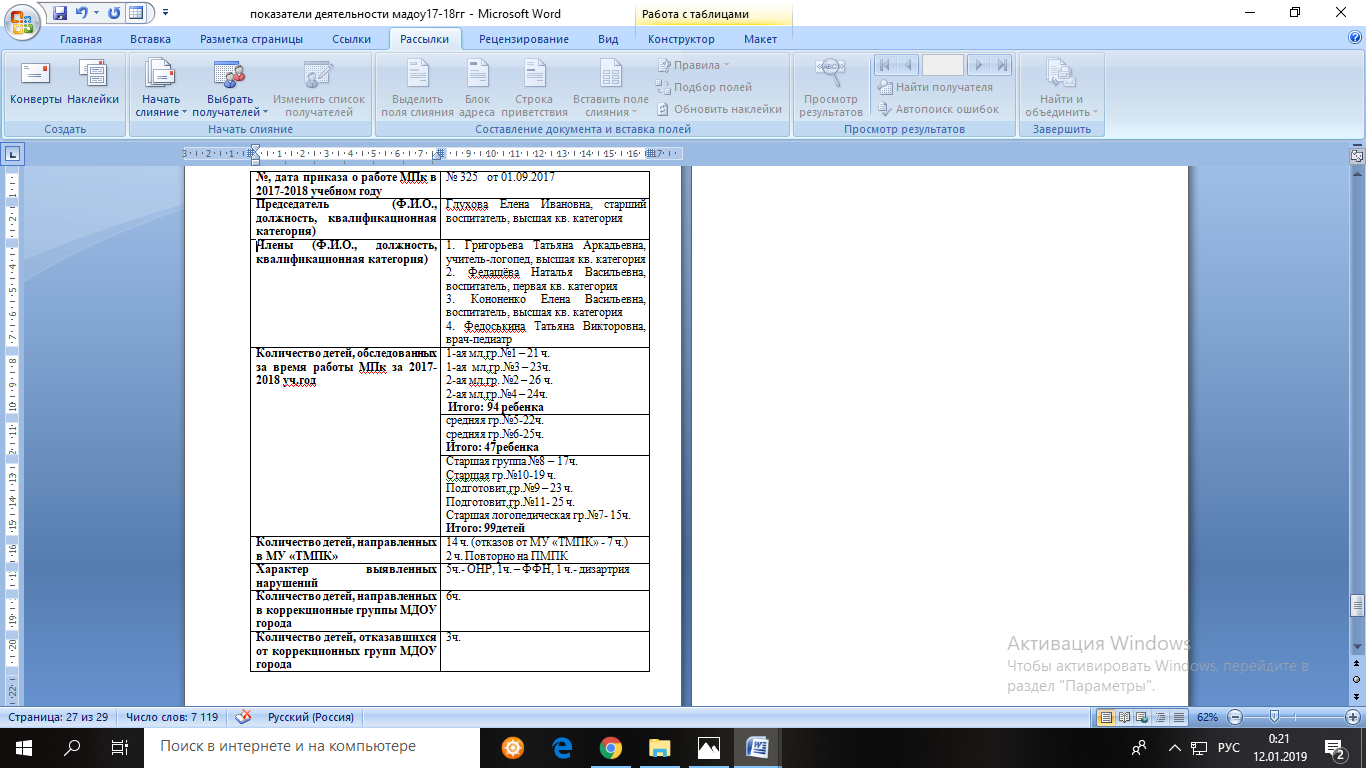 Предложения по совершенствованию образовательного процесса в следующем учебном году:- уделить особое внимание взаимодействию учителя-логопеда и воспитателей групп;- продумать разнообразные формы и методы работы с детьми, которые смогут сформировать высокую мотивацию к работе по формированию звукопроизношения, что приведет к повышению эффективности коррекционной работы;- уделять особое внимание всех служб ДОУ к коррекционной работе с детьми с нарушением речи;  - продолжить поиск оптимальных форм взаимодействия с родителями, повышающих мотивацию родителей в устранении имеющихся нарушений в развитии речи детей.10. Перспектива развития на 2018-2019 учебный год.МАДОУ «Детский сад №89» на 2018-2019 учебный год поставил следующие задачи:Провести системный анализ педагогической деятельности по современным педагогическим и здоровьесберегающим технологиям в формировании условий повышения качества образовательного процесса в ДОУ.Определить эффективность воспитательно-образовательной работы по речевому развитию детей; совершенствовать мастерство педагогов по выявлению методических приемов; создать предметно - развивающую и речевую среду – как одно из главных условий полноценного общего и речевого развития дошкольников.Совершенствовать работу педагогов по развитию познавательных способностей и познавательной деятельности воспитанников  в процессе приобретения опыта личного прикосновения с  реальностью истории и культуры в мини-музее.Повысить уровень компетентности педагогов ДОО в вопросах эстетического воспитания дошкольников через интегрированный подход в рамках реализации ФГОС ДО.Выявить результативность деятельности по реализации задач годового плана комплексной и парциальных программ.Заведующая                                                                                  Е.Н.ГурьяноваСтарший воспитатель                                                                  Е.И.ГлуховаНаименование общеобразовательной организации (по уставу)Муниципальное автономное дошкольное образовательное учреждение «Детский сад № 89 комбинированного вида»Сокращенное наименование организации (по уставу)МАДОУ «Детский сад №89»Тип общеобразовательной организацииДошкольная образовательная организацияВид общеобразовательной организацииДетский сад комбинированного видаОрганизационно – правовая формаМуниципальное автономное дошкольное образовательное учреждениеГод основания1980 г.Юридический адрес430034, Республика Мордовия, г.Саранск, проспект 60 лет Октября, д.12Фактический адрес430034, Республика Мордовия, г.Саранск, проспект 60 лет Октября, д.12Режим работыпонедельник-пятница График работы7:00 - 19:00Прием гражданВторник с 9.00 до 12.00 Четверг с 14.00 до 19.00РуководительЗаведующая
Гурьянова Елена НиколаевнаЕ-mail: mdou89@mail.ruАдрес сайта ДОУ: http://ds89sar.schoolrm.ru/Лицензия на осуществление образовательной деятельности 13 Л 01 № 0000450 от 11 сентября 2017Лицензия на осуществление медицинской деятельностиЛО-13-01-000438 от 03 февраля 2014г.Учредитель Администрация городского округа Саранск
Адрес: 430005, Республика Мордовия, г. Саранск, ул. Советская, д. 30
Тел.: (8342) 47−68−36
Факс: (8342) 48−19−07, 47-67-70
E-mail: saransk@moris.ru
Официальный сайт: http://www.adm-saransk.ruОбразовательная деятельностьОсновные задачи деятельности учреждения в 2017-2018 уч.г.Повысить значимость организации  игровой деятельности в воспитательно-образовательном процессе ДОУ. Создать предметно-развивающую среду для игровой деятельности и определить пути совершенствования работы в данном направлении.Совершенствовать работу в ДОУ по художественно-эстетическому воспитанию, стимулировать потребность в познании методологических основ художественно-эстетического воспитания дошкольников.Формировать представления педагогов об эффективных формах работы по ознакомлению детей с культурно – историческими традициями мордовского народа.Систематизировать  знания педагогов об особенностях современных форм и методов работы  по образовательной области «Познавательное развитие» 5. Выявить результативность деятельности по реализации задач годового плана комплексной и парциальных программ.1.2. Условия осуществления воспитательно-образовательного процесса:Материально-техническое обеспечение.Развитие ребенка зависит не только от того, как организован процесс воспитания, но и от того, где и в каком окружении он живет, иначе говоря, среда, в которой живет ребенок, может стимулировать, тормозить, или нейтрально воздействовать на ребенка. В МАДОУ созданы хорошие материально-технические и медико-социальные условия для пребывания детей в детском саду. Дошкольное образовательное учреждение - отдельно стоящее 2-х этажное кирпичное здание. Материально-техническая база муниципального автономного дошкольного образовательного учреждения «Детский сад №89» удовлетворительная, отвечает санитарно-гигиеническим требованиям, что дает возможность обеспечить охрану и укрепление здоровья детей, социально-эмоциональное благополучие, формирование жизненно необходимых двигательных умений, навыков ребенка с его индивидуальными особенностями, развитие физических качеств, реализацию потребности детей в двигательной активности, интеллектуальное, художественно-эстетическое развитие, приобщение детей к истокам народной культуры, развитие экологической культуры детей, развитие представлений о человеке в истории и культуре.   Для комфортного пребывания детей в дошкольном учреждении создана необходимая предметно-развивающая среда. Расположение мебели и игрового оборудования отвечает требованиям техники безопасности. В группах имеется игровой материал для познавательного развития. Детский сад имеет музыкальный и спортивный залы, оснащенные музыкальным оборудованием и спортивным инвентарем для проведения общеразвивающих упражнений (спортивные тренажёры, игры, гантели, палки, кубики, флажки, ленты и т.д). Имеется методический кабинет, медицинский блок: медицинский кабинет, процедурный кабинет, 11 групповых комнат, мини-музей мордовской национальной культуры и ряд служебных помещений. В МАДОУ «Детский сад № 89» имеются технические средства: компьютеры, ноутбуки, ксерокс, музыкальные центры для организации культурно - досуговой деятельности воспитанников, музыкальные инструменты (фортепиано, синтезатор). Доступ в Интернет используется педагогами для поиска нужной информации, создания мультимедиа презентаций. Имеется достаточное количество методической литературы и учебно-наглядных пособий для обеспечения воспитательно-образовательного процесса. Для эффективного осуществления воспитательно-образовательного процесса на территории МАДОУ оборудованы одиннадцать игровых площадок с песочно-травяным покрытием, оснащены гимнастическим оборудованием (горки, лесенки различной конфигурации, дуги, турники, и т.д.), теневыми навесами. Так же оборудована хозяйственная зона: помещения для хранения хозяйственного инвентаря,  овощехранилище, площадка для сбора мусора и пищевых отходов,  разбиты цветники и клумбы. В 2017-2018 учебном году продолжено благоустройство территории МАДОУ: оформлены цветники, огород, автогородок, экологическая тропа, оформлена тропа здоровья.Хотелось бы отметить работу воспитателей по пополнению материальной базы групп, оснащению игровых уголков. Практически во всех группах пополнено игровое оборудование, приобретены различные дидактические и развивающие игры по различным видам деятельности, в некоторых группах проведен косметический ремонт, например, в 1-ой младшей группе № 3 заменен линолеум, экраны;  5 группа – окно, в коридоре заменены окна, линолеум, покрашены стены.Таким образом, подводя итоги работы за 2017-2018 учебный год, можно сделать вывод, что состояние материально-технической базы МАДОУ соответствует педагогическим требованиям, современному уровню образования и санитарным нормам и правилам.Кадровый потенциал.Одна из главных задач ДОУ – обеспечение его квалифицированными специалистами, повышение профессионального мастерства педагогов. В ДОУ созданы оптимальные условия для профессионального роста педагогов, основанные на принципах плановости, доступности, наглядности, стабилизации и поисков методов, средств повышения педагогического мастерства.На момент обследования детский сад укомплектован кадрами на 100%.  В состав педагогического коллектива входят: 1 старший воспитатель, 2 музыкальных руководителя, 1 инструктор по физической культуре, 1 учитель-логопед, 22 воспитателя. В течение года наблюдалось изменение в кадровом составе.Аттестация педагогических работников в 2017-2018 учебном годуСведения об организации повышения квалификации педагогических работников, анализ возрастного состава педагогических работников Возрастная характеристика педагогического состава(в процентном и количественном соотношении)        В МАДОУ проводится работа по планированию и осуществлению повышения квалификации педагогических кадров. Одним из планирующих документов является план-график повышения квалификации педагогов, который разрабатывается старшим воспитателем. Выполнение графика подтверждается документами о краткосрочном повышении квалификации. В течение 2017-2018 учебного года курсы повышения квалификации по профессиональной деятельности по теме «Современные подходы к организации образования дошкольников в новых условиях»  в МРИО прошли 10 человек -  38%, педагогов: 8 воспитателей , 1 инструктор по ФК, 1 старший воспитатель. Педагогический коллектив полностью прошли КПКВ целом в педагогическом коллективе работают педагоги  с большим педагогическим стажем, но есть и молодые специалисты: от 20 лет и более –5 человек (18%),  от 15 лет  до 20 лет – 0 человек (0%), от 10 до 15 лет –3 человека (11%);  от 5 до 10 лет –7 человека (26%); от 3 до 5 лет – 4 человека (15%); до 3 лет – 8 человек (30%).Программы дополнительного образования: Дополнительное образование является составной частью образовательной системы детского сада, при этом его содержание выходит за пределы основной образовательной программы. Дополнительное образование призвано способствовать более полной реализации творческого потенциала воспитанников, с учетом их индивидуальных способностей и желаний.В учреждении созданы условия для организации дополнительного образования воспитанников. Дополнительные услуги в МАДОУ в 2017-2018 учебном году были представлены в нескольких направлениях:художественно-эстетическое: «Танцевальная мозаика»,  (руководитель Десятник Ю.С.); «Ритмопластика» (руководитель Десятник Ю.С.); Театральная студия «Театр и дети» (руководитель Ефремова Е.Н.);физическое: ЛФК «Здоровячёк», «Здоровей-ка» (руководитель Меденко Д.Р.), «Футбол» (руководитель Алексеев М.М.)      познавательно-речевое: «По дороге к Азбуке» (руководители Кононенко Е.В., Кириллова Е.С., Добкина Н.Х., Кудряшова Ю.А., Баранова Н.А.,  Мартынова Н.А., Шуляева С.В., Романова Н.В.), «Веселый счет» (руководитель Высоцкая И.С., Китаева Е.А., Храмова И.А., Оксина В.И.), «Риторика» (руководитель Федашёва Н.В.), «Говорим правильно» (руководитель Григорьева Т.А.), «Занимательная сенсорика» (руководитель Колесникова Т.В.); «Говорушки» (руководитель Якушкина Т.И..), «Волшебный мир красок» (руководитель Кононенко Е.В..), «Радуга красок» (руководители Томилина С.И., Карякина Е.Н.).Для каждого кружка, его руководителем разработана рабочая программа и перспективный план, учитывающие требования основной программы, но с превышением требования федерального государственного образовательного стандарта дошкольного образования по усвоению детьми знаний и умений в данном направлении. Педагоги прошли КПК по дополнительному образованию, получили удостоверения о ПК и рецензии на дополнительные образовательные (общеразвивающие) программы от кандидата педагогических наук, доцента кафедры методики дошкольного  и начального образования МГПИ им. М.Е.Евсевьева Кондратьевой Т.Н.В МАДОУ в 2017/2018 учебном году функционировали кружки дополнительного образования: 13 платных кружков Дополнительные платные образовательные кружкии 6 бесплатных кружков.Охват детей дополнительными услугами в 2017 – 2018 учебном году составил 100 % от общего количества детей в ДОУ.Научно-методическая деятельность2.1 Информация о публикациях педагогических работников (указать количество публикаций, название журналов (сборников).Педагоги МАДОУ «Детский сад №89» активно размещают свои публикации на сайте детского сада http://ds89sar.schoolrm.ru/, у многих педагогов есть свои мини-сайты на http://nsportal.ru/ , http://www.maam.ru/, где они делятся опытом работы с коллегами.Публикации педагогов за 2017-2018 учебный год. Участие педагогов в научно-практических конференциях, семинарах, мастер-классах и др. разного уровня:Повышение деловой и профессиональной квалификации педагогов Творческие достижения педагогического коллективав 2017-2018 учебном году.В течение учебного года педагоги принимали участие в различных творческих конкурсах городского, республиканского и всероссийского уровня.  Творческие достижения воспитанников в 2017-2018 учебном году. Система физкультурно-оздоровительной работы с детьми.       Одним из основных направлений работы дошкольного учреждения является сохранение и укрепление здоровья детей. Для наиболее эффективной организации оздоровительной работы, с  целью сокращение сроков адаптации и уменьшение отрицательных проявлений при поступлении малышей в МАДОУ, осуществляется организация медико-педагогического обслуживания; на основе бесед и наблюдений за поведением ребёнка медицинской сестрой и воспитателями, даются рекомендации родителям, предоставляется возможность кратковременного пребывания детей в период адаптации.В детском саду на протяжении учебного года практиковалось сочетание разных видов двигательной активности детей:утренняя гимнастика (на свежем воздухе в теплый период года),физкультминутки, динамические паузы, игры с движениями в свободной деятельности;физкультурные занятия по формированию двигательных умений и навыков;музыкально-ритмические движения;спортивные досуги и развлечения;дни здоровья;гимнастика после сна, дыхательные упражнения;ежедневный режим прогулок – 4-5 часов.Для организации оздоровительной работы в МАДОУ имеются медицинский и процедурный кабинеты. Для профилактики простудных заболеваний с детьми проводились разные виды закаливания:воздушные и солнечные ванны;полоскание полости рта водой комнатной температуры;кислородный коктейль;витаминотерапия: обогащение рациона питания свежими овощами, фруктами, соками; С-витаминизация 3-х блюд (ежедневно); витаминотерапия (аскорбиновая кислота, ревит, черника форте, аскорбиновая кислота (драже), сироп шиповника, черники);фитотерапия. Для укрепления иммунной системы применяются фиточаи. В ДОУ используется чай «Бабушкино лукошко» (цветки календулы, ромашка, шиповник); полоскание горла настоями лекарственных трав.неспецифическая профилактика заболеваний верхних и нижних дыхательных путей  (оксолиновая  мазь, виферон, афлубин);использование ультрафиолетового облучателя;аромотерапия. Применение ароматических масел. Все без исключения эфирные масла:-не имеют негативного побочного действия на организм и не вызывают привыкание;обладают бактерицидными, антисентитическими и противовоспалительными  действиями;- воздействуют на нервную систему, на сферу эмоций и психическое здоровье;- имеют биоэнергетическую ценность.Используются ароматы: лимон, апельсин, чайное дерево,  мандарин, мята, лаванда, эвкалипт. В ДОУ создаётся соответствующая развивающая среда: имеется спортзал, музыкальный зал, спортивные уголки в группах оборудуются нестандартным игровым оборудованием, изготовленным руками воспитателей и родителей (массажные дорожки, классики, тренажеры для глаз, «парашют», оборудование для профилактики плоскостопия и т.д.), спортивная площадка со спортивно-оздоровительным комплексом и тропой здоровья, футбольное и волейбольное поле, оборудованные прогулочные площадки, где созданы возможности для метания, лазания, прыжков, упражнений в равновесии, физкультурные центры в каждой возрастной группе.В рекреациях МАДОУ расположены стенды: «Здоровье – это здорово!», на нём старшая медсестра располагает информацию для родителей и воспитателей об особенностях развития детей и о способах укрепления их здоровья; «Приятного аппетита» - где располагается ежедневное меню и рецепты блюд для организации правильного питания детей; «Мы растём здоровыми!» - спортивные достижения детей, план спортивных мероприятий детского сада.      По желанию родителей в МАДОУ был приглашен педагог по дополнительному образованию, тренер  по футболу Алексеев М.М. В соответствии ФГОС ДО была разработана программа «Футбол» с учетом возрастных особенностей детей. Цель программы – оздоровление и физическое развитие детей в процессе тренировочных занятий и игры в футбол.Инструктором по ФК Меденко Д.Р. проводится ЛФК. Ею разработаны комплексы дозированных физических упражнений на фоне правильного поставленного дыхания, помогающие восстановиться организму и предупредить развитие множества заболеваний. Выполняются упражнения строго под присмотром инструктора  ЛФК.Так же МАДОУ тесно сотрудничает с ДЮСШ №1. Воспитанник МАДОУ занял 3 место в открытом первенстве ДЮСШ №1. г.о. Саранск по спортивной гимнастике среди юношей. Воспитанница средней группы посещает СДЮСШОР по фигурному катанию на коньках РМ, 3 воспитанника МАДОУ посещают детскую футбольную школу «Юниор» г.Саранск.Кроме того, детский сад участвует во всех спортивных мероприятиях города Саранск, такие как «ГТО – первая ступень!» (2017г.), «Спортивная Династия» (2017г.), Конкурс спортивных семей г.о.Саранск «Папа, мама, я – спортивная семья!», посвященный Дню Семьи, любви и верности (2017г.),  Участие в соревнованиях среди семей Пролетарского района городского округа Саранск в рамках Дня здоровья на площади Коваленко (Семья Колесниковых, семья Меденко, семья Клипиковых) (2018г.) и др.Работа по духовно-нравственному и патриотическому воспитанию детей дошкольного возраста.Работа МАДОУ по патриотическому и духовно-нравственному воспитанию детей планируется в соответствии с комплексной  образовательной программой дошкольного образования «Детство» под редакцией Т.И.Бабаевой, А.Г.Гогоберидзе, О.В.Солнцевой и др.; «Мы в Мордовии живем:региональный образовательный модуль дошкольного образования под редакцией О. В. Бурляевой и др.; образовательной программой О.Л. Князевой  «Приобщение детей к истокам русской народной культуры».  С учётом данных программ мы выбрали нужные ориентиры для духовно-нравственного и патриотического воспитания детей, поставили перед собой цель: научить детей гордится своими корнями, своей родословной, историей своего народа, любить Родину.Задачи:1. Изучение истории, культуры, природно-экологического своеобразия родного края, России.2. Формирование гражданского самосознания, любви к Родине, к семье, матери.Для достижения цели по патриотическому и  духовно-нравственному воспитанию в ДОУ используются следующие формы работы: - Непосредственно организованная деятельность- Совместная деятельность педагогов с детьми в режимных моментах.- Самостоятельная деятельность детей.Данные формы работы мы реализуем через следующие мероприятия.В нашем детском саду созданы необходимые условия для организации работы по нравственно-патриотическому воспитанию. Это, например, наш мини-музей «Народная изба», где дети получают возможность не только рассматривать, но брать в руки предметы быта, изделия старины, рассказывать друг другу о них. Здесь мы знакомим детей с народным фольклором. Экскурсии в мини музей помогают пробудить в детях любовь к родной земле, формируя такие черты характера, которые помогут стать достойным человеком и гражданином своей Родины. В каждой группе оформлены уголки по патриотическому воспитанию дошкольников, где можно увидеть символику РМ и РФ, материалы о мордовских писателях, материалы  о знаменитых людях Мордовии и России, народные игрушки (наличие кукол, глиняных свистулек, деревянных лошадок и др.), картотеки дидактических и подвижные игр (наличие, разнообразие, соответствие возрасту, перечислить), книги соответствующие возрасту детей, консультации для родителей по нравственно-патриотическому воспитанию и т.д.-Православные праздники: «Пасха», «Рождество», «Масленица», «Праздник народных игр», «Посиделки» и др. -Конкурсы: конкурс по декоративно-прикладному творчеству «Бабань парь», «Мамы руки золотые», «Заповедная природа Мордовии», «Экологическая копилка», акция по сбору макулатуры «Сохраним Мордовские леса!» и др.-Чтение детской православной литературы («Детская Библия»);-Беседы на нравственные, духовные, патриотические темы («Начала мудрости», «50 уроков о добрых качествах», «Помоги ближнему», «Мой дом – Россия» и др.);-Образовательные проекты: «Любимые сказки» - воспитатель Викторович О.В.; «Пальчики помогут – сказка оживет» - воспитатель Томилина С.И.; «Люби и знай свой любимый  край», воспитатель Оксина В.И.; «Формирование краеведческих представлений у дошкольников» (Малая Родина), воспитатель Шуляева С.В.; «Частички мудрости народной» (старшая группа компенсирующей направленности); «Моя Мордовия», воспитатель Мартынова Н.А.; «Россия моя – народов дружная семья!», инструктор по ФКМеденко Д.Р.; «Приобщение детей дошкольного возраста к истокам русской народной  культуры», воспитатель Храмова И.А.; «Знаменитые люди Мордовии», воспитатель Баранова Н.А.; «Праздник круглый год», муз.руководитель Десятник Ю.С.; «Доброе слово» художественная литература, как средство нравственного воспитания дошкольников, воспитатель Ефремова Е.Н.; «Культура и традиции народов Поволжья», воспитатель Добкина Н.Х.-Рассматривание книжных иллюстраций и фотографий;-Использование в работе презентаций «Писатели Мордовии детям», «Достопримечательности нашего города», «Путешествие по Москве», «Одежда мордовского народа» и др.;-Продуктивная деятельность, выставки рисунков, поделок, фотографий «Рождество» и «Пасха», «День рождения книжки», «Берегите всё живое», «Я и мой город» и др.Большое значение придаём экскурсиям. Экскурсия в школьный музей "Подвиг" МОУ "Лицей №31", руководитель музея полковник в отставке Калямин Юрий Петрович; экскурсия к  памятнику "Танк Т-34", установленному в год 40-летия Победы в честь тружеников Мордовии, собравших в годы Великой Отечественной Войны средства на строительство танковой колонны "Мордовский колхозник";  экскурсии в детскую библиотеку им.С.Я.Маршака, где часто организуются встречи воспитанников с  ветеранами войны, жителями блокадного Ленинграда  и т.д.; экскурсии в республиканский краеведческий музей им. И.Д.Ворнина, Мемориальный музей военного и трудового подвига 1941-1945, Музей им. С.Д.Эрьзи  и др. Экскурсии в храм развивают такие качества как доброта, терпение, милосердие, дисциплинируют детей. Частым гостем ДОУ является священник храма Казанской иконы Божией Матери Георгий Горюнов, который  поздравляет воспитанников детского сада со всеми церковными праздниками: «Светлая Пасха», «Рождество», «Яблочный Спас», «Троица» и др.Любовь к Родине начинается с любви к матери. А человек начинается с его отношения к матери. В День матери в группах ежегодно проходят посиделки с мамами и бабушками. Малыши радуют своих мам трогательными стихами и песнями и, конечно, дарят поделки, изготовленные с любовью своими руками. Ребёнок, который бережно и с любовью относится к матери, несомненно, такие же чувства проявит и к своей Родине.Празднование Дня пожилых людей никогда не оставляет равнодушным ни детей, ни бабушек и дедушек. Дети готовят праздничный концерт со  стихами, песнями, танцами, играми и конкурсами.Говоря о воспитании гражданственности и патриотизма в ДОУ, мы должны в первую очередь заботиться о том, чтобы маленький человек стал человеком с большой буквы, чтобы он мог отличать плохое от хорошего, а его стремления и желания были направлены на созидание, самоопределение и развитие в себе тех качеств и ценностей, благодаря которым мы твердо скажем о нем, что он патриот и гражданин своей Родины: трудолюбивый, милосердный, активный, самостоятельный, эмоционально-отзывчивый, любящий близких, свою Родину, свой народ, почитающий его традиции и культуру.Организация работы с родителями (по всем направлениям взаимодействия), в том числе работа Консультативных центров (основные задачи на 2017-2018 учебный год, количество обратившихся), детско-родительских клубов.Взаимодействие с семьями воспитанников на протяжении всего учебного года было одним из приоритетных направлений деятельности учреждения. Оно ориентировано на поиск таких форм и методов работы, которые позволяют учесть актуальные потребности родителей, способствуют формированию активной родительской позиции. В 2017-2018 учебном году были реализованы разнообразные формы работы с семьями воспитанников: 1. Планирование работы с родителями: анкетирование, беседы, изучение запросов на образовательные услуги, составление социального паспорта. 2. Групповые встречи: родительские собрания, консультации. 3. Дни открытых дверей. 4. Совместные мероприятия: детские утренники, конкурсы совместного творчества, спортивные праздники и развлечения. 5. Наглядная информация: тематические стенды, информационные стенды, демонстрационно-выставочные стенды, папки-передвижки, памятки, информационные листы. 6. Индивидуальная работа с родителями: беседы по результатам диагностики, индивидуальные консультации по запросу родителей, разработка рекомендаций об особенностях воспитания и обучения ребенка. 7. Оценка эффективности взаимодействия с родителями: изучение удовлетворенности родителями реализуемых в ДОУ образовательных услуг, перспективы дальнейшего сотрудничества. 8. Работа консультативного пункта «Сотрудничество». Основные цели создания консультативного пункта:– обеспечение доступности дошкольного образования;– выравнивание стартовых возможностей детей, не посещающих ДОУ, при поступлении в школу;– обеспечение единства и преемственности семейного и дошкольного воспитания;– повышение педагогической компетентности родителей (законных представителей), воспитывающих детей дошкольного возраста на дому, в т. ч. детей с ограниченными возможностями здоровья.За  2017-2018 учебный год в консультативный пункт «Сотрудничество» обратились около 9 родителей (законных представителей) детей, не посещающих ДОУ в возрасте от 2-7 лет. Главным вопросом  стало - адаптация детей раннего возраста к условиям детского сада. Несколько родителей обратились учителю-логопеду по вопросу речевого развития  дошкольников. Специалисты детского сада грамотно проконсультировали  родителей по всем интересующим их вопросам.9. Работа Совета по профилактики безнадзорности. Специфическая задача дошкольного учреждения в сфере профилактики безнадзорности и правонарушений заключается в проведении ранней профилактики, основой которой является создание условий, обеспечивающих возможность нормального развития детей, своевременное выявление типичных кризисных ситуаций, возникающих у детей дошкольного  возраста. В 2017-2018 учебном году на учете в КДН и ЗП Пролетарского района стоят 2 семьи, на внутреннем учете ДОУ – 2 семья. В МАДОУ работа по профилактике безнадзорности и правонарушений среди несовершеннолетних ведется согласно совместно утвержденному плану работы на 2017-2018 учебный год с КДН и ЗП Пролетарского района г.о. Саранск. Ежедневно воспитателями проводится осмотр детей и беседа с детьми и родителями из неблагополучных семей, постоянно наблюдают за процессом взаимоотношений детей из неблагополучных семей со сверстниками, за взаимоотношениями родителей с детьми, способы их общения. В течение года проводились ежемесячные рейды  с целью обследования  условий проживания несовершеннолетних, проведения бесед по вопросам воспитания, обучения и содержания несовершеннолетних.10. Работа Клуба «Будущий первоклассник». Главная цель: сотрудничество педагогов дошкольного образовательного учреждения и родителей в вопросах подготовки детей к школе. Задачи:1. Оказывать квалифицированную консультативную и практическую помощь родителям по проблемам воспитания и развития ребенка; 2. повышать педагогическую культуру родителей; 3. активизировать и обогатить воспитательные умения родителей, поддерживать их уверенность в собственных педагогических возможностях; 4. выявлять и транслировать положительный семейный опыт по воспитанию и развитию детей дошкольного возраста; 5. способствовать установлению доверительных отношений между родителями и коллективом детского сада.  С родителями были проведены беседы, консультации: «В семье будущий первоклассник», «Роль семьи в воспитании здорового ребенка», «Подготовка руки к письму», «Влияние игры на формирование коммуникативной готовности детей к обучению в школе».Благодаря оснащенности МАДОУ оргтехникой, появилась реальная возможность оперативного реагирования на события, происходящие в детском саду, и взаимодействие семьями воспитанников вышло на новый уровень. Так, многими педагогами на родительских собраниях, прошедшими в нетрадиционной форме, демонстрировались мультимедийные презентации, видеоролики и фильмы о жизни детей в МАДОУ. Вовлечению родителей в жизнь детского сада также способствовали: - выставки декоративно-творческих работ «Фабрика Деда Мороза», «Природа и фантазия», «Мамы руки золотые»; - конкурсы: «Фабрика Деда Мороза», «Вечкевикс мастор», «Огород на окне», «Помогите птицам зимой!», «Экологическая копилка», «Пасхальная мастерская» и др. - совместные досуги, спортивные и музыкальные развлечения и праздники «Спортивная семья», «Мамин праздник», «День пожилого человека», «День защиты детей», «Спортивная династия», «Помним, гордимся» и др. В нашем детском саду большое внимание уделяется организации работы в режиме открытой образовательной системы. Важнейшими инструментами реализации данной стратегии является официальный сайт детского сада. Это источник активной информации о жизни детей и работе педагогического коллектива. Например, на сайте детского сада размещены многочисленные фотоальбомы, позволяющие познакомится с образовательным процессом, группами, педагогами. Посредством сайта родители оперативно информируются о важных событиях из жизни детского сада, планируемых и состоявшихся мероприятиях, конкурсах, проектах, акциях, рассказывается о достижениях воспитанников и педагогов, образовательных программах и услугах. Все это дает возможность родителям не только получить информацию об учреждении, которое посещает ребенок, но и почувствовать себя полноценными участниками образовательного процесса, формирует интерес к работе детского сада и стремление к сотрудничеству с педагогическим коллективом. Телекоммуникации позволяют родителям в реальном режиме времени отслеживать воспитательно-образовательный процесс своих детей, получать информацию о проблемах, возникающих в обучении и советы, направленные на устранение конкретных проблем во взаимодействии с педагогом.Использование новых форм работы с семьями воспитанников нашего детского сада дало положительные результаты: изменился характер взаимодействия педагогов с родителями, многие из них стали активными участниками в жизни  детского сада и незаменимыми помощниками воспитателей.Сотрудничество с внешними организациями.МАДОУ «Детский сад №89 комбинированного вида» является открытой социально-педагогической системой, способной реагировать на изменения внутренней и внешней среды. Одним из путей повышения качества дошкольного образования мы видим в установлении прочных связей с социумом и особенно важно взаимодействие с учреждениями в целях сохранения и укрепления здоровья воспитанников.На основании закона РФ «Об образовании» традиционно МАДОУ «Детский сад №89 комбинированного вида» работает с МОУ «Лицей №31» г.о. Саранск.Между двумя учреждениями составлен план преемственности, который выполнен в 2017-2018 учебном году. Использовались традиционные формы общения: экскурсии в школу, беседы, наблюдение педпроцесса, анкетирование, общение учителей с будущими первоклассниками и родителями. Дети выпускных групп идут в первый класс всем составом, поэтому легко отслеживать уровень адаптации и дезадаптации. Были проведены семинары: «Актуальные проблемы обучения и воспитания детей с нарушением зрения в условиях школы и детского сада», «Методические основы ведения уроков, занятий по обучению грамоте в ДОУ и начальных классах», «Внедрение здовьесберегающих педтехнологий – проблема преемственности ДОУ и начальной школы».Детский сад активно сотрудничает с фольклорным клубом «Наследники мордовской культуры» ДК «Луч». Сотрудничество носило творческий характер. Совместно были проведены мероприятия «Мордовские посиделки»,  тематический праздник посвященный Рождеству Христова, «Играем в мордовские народные игры», выставка рисунков «Мы любим футбол», мастер-класс совместно с ДК «Луч» и МБУДО «Детская художественная школа №2» на тему «Снеговик» (лепка) и др. МАДОУ  тесно сотрудничает с музеем Мордовской народной культуры, с краеведческим музеем РМ, где дети могут познакомиться  культурой и бытом мордовского народа. Сотрудничаем с Республиканским театром кукол, городским детским центром театра и кино «Крошка», театром оперы и балета им.Яушева. За прошедший год посетили более 5 спектаклей такие как «Лепунюшка против Бабы Яги», «Буратино», «Как Настенька чуть Кикиморой не стала», «Анфиса краса», «Буратино летит на луну», «Как Маша медведя перехитрила», «Рожки да ножки» и др.Традиционны были встречи с работниками ГИБДД, так в сентябре 2017г. была встреча  с Сухаревой Т.В., капитаном  полиции, инспектором отделения пропаганды безопасности дорожного движения  УГИБДД МВД по РМ. Татьяна Васильевна провела интересную беседу по вопросам безопасности дорожного движения, повторили основные правила для пешеходов и пассажиров. Дети с удовольствием играли в игры: «Светофор», «Пешеходный переход», отгадывали загадки, пели песни.  24 января 2018 года специалисты Мордовского республиканского отделения общероссийской организации «Всероссийское  добровольное пожарное общество» побывали в МАДОУ «Детский сад №89 комбинированного вида».  Они  помогают организовать работу по пожаробезопасному поведению воспитанников и персонала нашего детского сада. В рамках данной встречи состоялось развлечение по пожарной безопасности, направленное на подготовку детей к действиям в условиях экстремальных и опасных ситуаций, привитие навыков безопасного поведения.В канун 73-летия Победы  в МАДОУ "Детский сад №89" прошла встреча дошкольников с людьми, которые в годы войны были детьми. На мероприятие была приглашена Коровина Лариса Михайловна.Детский сад тесно сотрудничает с Казанским храмом иконы Божией Матери, так 4 ноября 2017 г., в праздник Казанской иконы Божьей Матери и День народного единства, в Пролетарском районе Саранска на площадке рядом с Казанским храмом состоялась православная благотворительная выставка-ярмарка, где наш сад совместно с родителями и педагогами приняли активное участие. Активно сотрудничаем с библиотекой им. С.Я.Маршака. Заключён договор о совместной работе. Дети участвуют в литературных гостиных, выставках, конкурсах стихов. Так 28 сентября воспитанники нашего детского сада посетили библиотеку им.С.Я.Маршака. Темой встречи сотрудников библиотеки с ребятами были правила дорожного движения. Библиотекарь  Храмова Ю.А. провела с детьми викторину. Ребята отвечали на вопросы по правилам дорожного движения, угадывали значения дорожных знаков и показали хорошие знания по этой теме. Многие воспитанники уже со старшей группы записаны в библиотеку и посещают её вместе с родителями.Сотрудничество с МБУ ДПО «Детская музыкальная школа № 4 имен Л. Воинова» носит творческий характер. Юные таланты частые гости детского сада. В совместных встречах воспитанники детского сада узнают о музыкальных инструментах, о великих детских композиторах. Вниманию зрителей, представлены яркие и интересные музыкальные номера, подготовленные учащимися музыкальной школы. Юные артисты не оставляют  равнодушными никого, исполнив музыкальные произведения на пианино, домбре, скрипке, баяне, гитаре, флейте. Детский сад сотрудничает с ГБУЗ РМ «Детская поликлиника №3». Плановые мероприятия (вакцинация, осмотры и др.) проводятся в соответствии с планами медицинских работников и поликлиники.   В 2017-2018 учебном году МАДОУ сотрудничал с ГБУ ДПО «МРИО»: педагоги повышали свою квалификацию и участвовали в работе Республиканских семинаров.Анализируя работу за прошедший год, можно сделать вывод, что планы по работе с социальными институтами выполнены. Организация психолого-педагогической практики студентов на базе МДОУ / МАДОУ.В 2017-2018 учебном году на базе МАДОУ «Детский сад №89 комбинированного вида» психолого-педагогическую практику студенты ФГБОУ ВО «МГПИ им.М.Е.Евсевьева» не проходили.